		Agreement		Concerning the Adoption of Harmonized Technical United Nations Regulations for Wheeled Vehicles, Equipment and Parts which can be Fitted and/or be Used on Wheeled Vehicles and the Conditions for Reciprocal Recognition of Approvals Granted on the Basis of these United Nations Regulations*(Revision 3, including the amendments which entered into force on 14 September 2017)_________		Addendum 12-H: UN Regulation No. 13-H		Revision 3 - Amendment 3Supplement 17 to the original version of the Regulation – Date of entry into force: 
16 October 2018		Uniform provisions concerning the approval of passenger cars with regard to brakingThis document is meant purely as documentation tool. The authentic and legal binding text is: ECE/TRANS/WP.29/2018/8 (as amended by paragraph 89 of the report ECE/TRANS/WP.29/1137)._________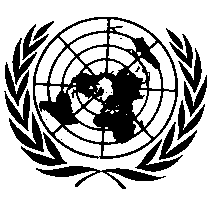 UNITED NATIONSAnnex 9, Part. A, Paragraph 3.4., amend to read: "3.4. 	ESC malfunction detection	The vehicle shall be equipped with a tell-tale that provides a warning to the driver of the occurrence of any malfunction that affects the generation or transmission of control or response signals in the vehicle's electronic stability control system.3.4.1. 	The ESC malfunction tell-tale:	…3.4.1.5. 	May also be used to indicate the malfunction of related systems/functions, including traction control, trailer stability assist, corner brake control, and other similar functions that use throttle and/or individual torque control to operate and share common components with ESC.	…3.4.4. 	The manufacturer may use the ESC malfunction tell-tale in a flashing mode to indicate the interventions of ESC, ESC-related systems (as listed in paragraph 3.4.1.5.), and/or to indicate the ESC intervention on the steering angle of one or more wheels for the purpose of vehicle stability."E/ECE/324/Rev.2/Add.12H/Rev.3/Amend.3−E/ECE/TRANS/505/Rev.2/Add.12H/Rev.3/Amend.3E/ECE/324/Rev.2/Add.12H/Rev.3/Amend.3−E/ECE/TRANS/505/Rev.2/Add.12H/Rev.3/Amend.32 November 2018